National Mathematics Summer School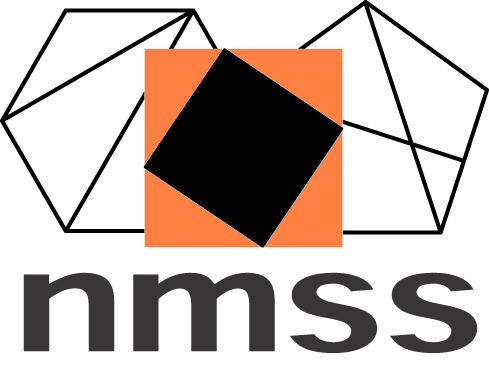 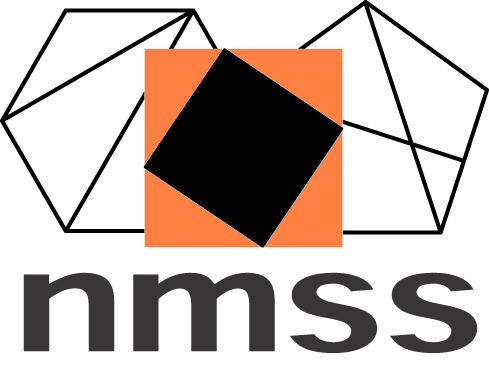 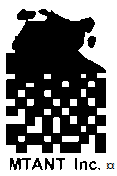 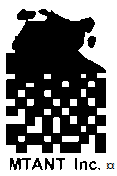 Teacher Nomination FormNT teachers should use this form to nominate a student from their school to be considered for selection for the 2021 National Mathematics Summer School (10th to 23rd January 2021). Further information will soon be available at http://nmss.edu.au/ If you are nominating more than one student, use a separate form for each, and rank the students in priority order.Use the table below to indicate your reasons for nominating the student. You may attach additional information if you wish.	*A = Strongly agree; E = Strongly disagreeSchool NameStudent NameSchool Year and Mathematics courseSchool Year and Mathematics coursePriority ranking (if nominating more than one student)Priority ranking (if nominating more than one student)Priority ranking (if nominating more than one student)The student:Rating*Comment• seeks out additional challenge problems and puzzlesA B C D E• demonstrates understanding of difficult concepts, rather than just the application of algorithmsA B C D E• demonstrates creativity and depth of thought in solving problemsA B C D E• enjoys spending their spare time doing mathematicsA B C D E• reads mathematical literatureA B C D E• has achieved a high result in    mathematics competitions(please give details)A B C D E• has participated in Mathematics enrichment activities, such as the Mathematics Challenge seriesA B C D E• has participated in gifted and talented mathematics programsA B C D EFurther comments(optional)Nominating teacherEmail and phone no.Please scan this form and return it to MTANT by email to contact.mtant@gmail.com NOMINATIONS ARE DUE BY FRIDAY 26th JUNE 2020